Памятки«Родителям – водителям» 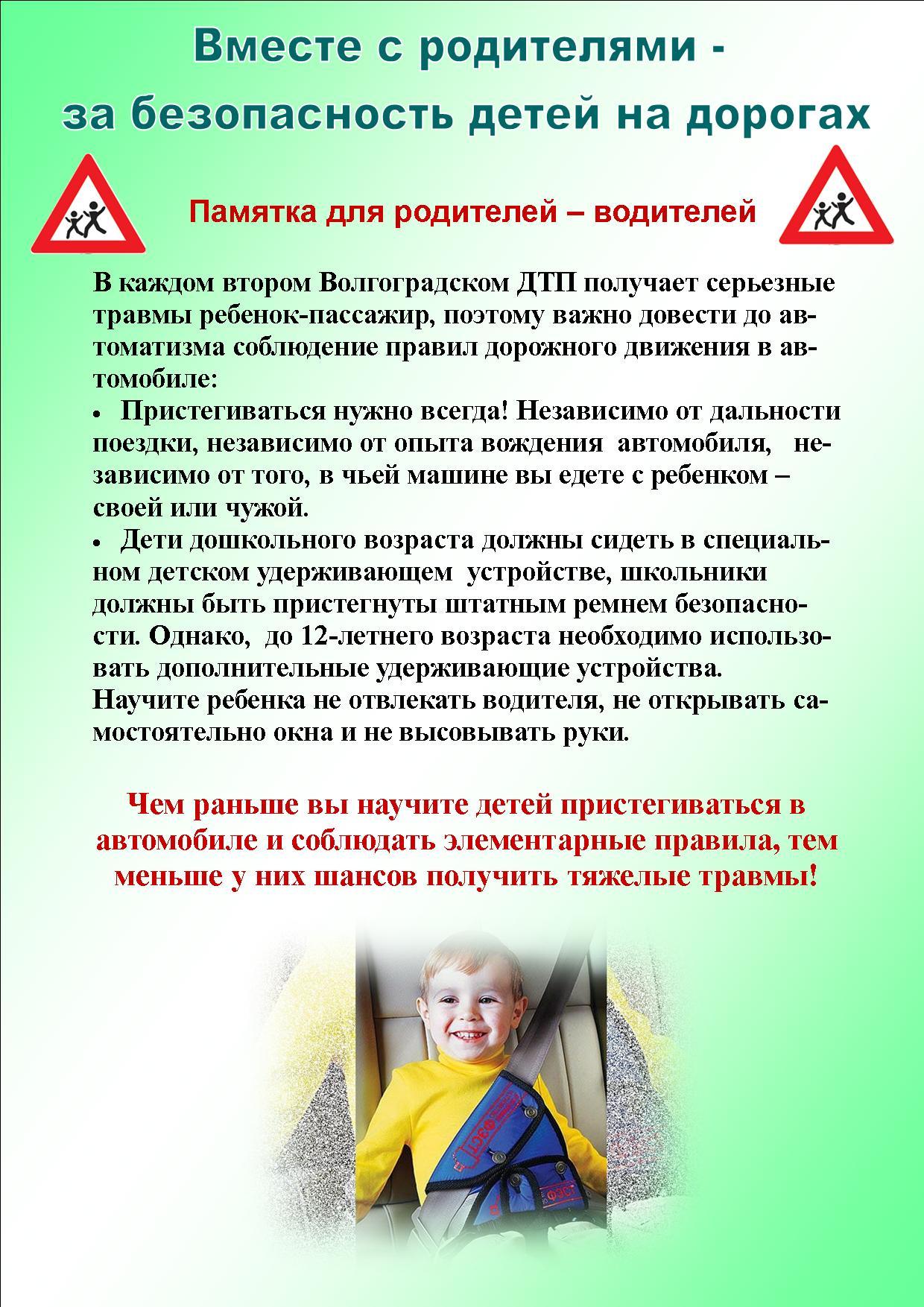 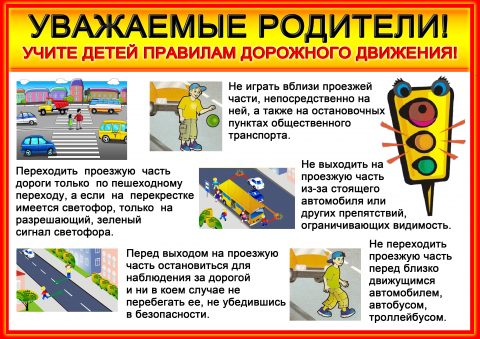 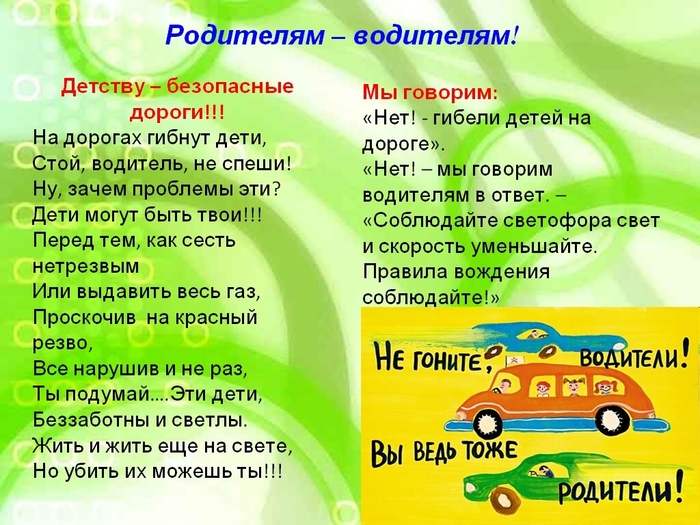 